UNITATEA ADMINISTRATIV-TERITORIALA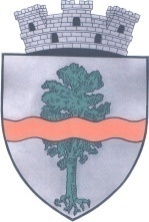 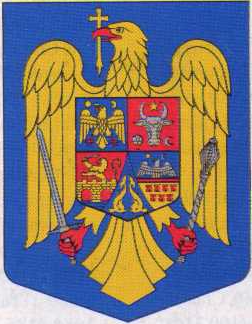 ORASUL PUCIOASAStr. Fântânelor nr. 7, orasul Pucioasa, Judetul DambovitaTel. 0245-232277, Fax. 0245-760484DIRECTIA ECONOMICA- BIROU VENITURIe-mail: info@primpuc.roNr. 23237/17.10.2018COD IDENTIFICARE FISCALA 4280302ANUNT COLECTIV PENTRU COMUNICAREA PRIN PUBLICITATE A ACTELOR ADMINISTRATIVE FISCALEIn temeiul art. 47 alin. 5 din Legea nr. 207/2015- privind Codul de procedura fiscala, comunicam ca au fost emise acte administrative fiscale pentru urmatorii contribuabili, conform tabelului anexat.Actul administrativ fiscal poate fi consultat de titularul acestuia:pe pagina de INTERNET la adresa www.primpuc.ro;la sediul U.A.T. orasul Pucioasa- str. Fantanelor nr. 7, Biroul Venituri.Actele administrative pot fi consultate de titularii acestora la sediul organului fiscal emitent.Prezentele acte fiscale se considera comunicate in termen de 15 zile de la data afisarii anuntului, respectiv data de 01.11.2018.Relatii referitoare la acest anunt puteti solicita d-nei Solomon Gabriela- sef Birou Venituri- la nr. de telefon 0245232277- int. 222  .                      SEF BIROU VENITURI                                                                                                 INTOCMIT                    EC.SOLOMON GABRIELA                                                                                  insp. STANCIU LIGIA                                                                                          Nr. crt.Numele si prenumele contribuabiluluiNr. si data actului administrativDomiciliul1ANDREANA MARIA GEORGIANASomatia nr. 43486/20.09.2018PUCIOASA2CHITU MARIUSSomatia nr. 43484/20.09.2018Somatia nr. 43485/20.09.2018PUCIOASA3CRACIUN GHEORGHESomatia nr. 43464/20.09.2018Somatia nr. 43466/20.09.2018PUCIOASA4DAVIDESCU ANDREI ALEXANDRUSomatia nr. 43482/20.09.2018PUCIOASA5DAVIDESCU EDUARD NICOLAESomatia nr. 43483/20.09.2018PUCIOASA6DUMITRA NICOLAESomatia nr. 43473/20.09.2018PUCIOASA7DUTA ELENASomatia nr. 43468/20.09.2018PUCIOASA8LUCA CRISTIANSomatia nr. 43493/20.09.2018PUCIOASA9MANOLE NICULINASomatia nr. 43492/20.09.2018PUCIOASA10MATEI CRISTIANSomatia nr. 43481/20.09.2018PUCIOASA11MIHAESCU ANDREEASomatia nr. 43465/20.09.2018PUCIOASA12PELMUS ANA MARIASomatia nr. 43471/20.09.2018PUCIOASA13PETRE OVIDIU IONUTSomatia nr. 43459/20.09.2018PUCIOASA14POPESCU MARIN GIGISomatia nr. 43460/20.09.2018PUCIOASA15SAFTA RAOUL PETRESomatia nr. 43461/20.09.2018PUCIOASA16TILVAN MIHAI BOGDANSomatia nr. 43457/20.09.2018Somatia nr. 43458/20.09.2018PUCIOASA